GOVERNMENT DEGREE COLLEGE, TADIPATRI,                ANANTAPUR DISTRICT, ANDHRA PRADESH 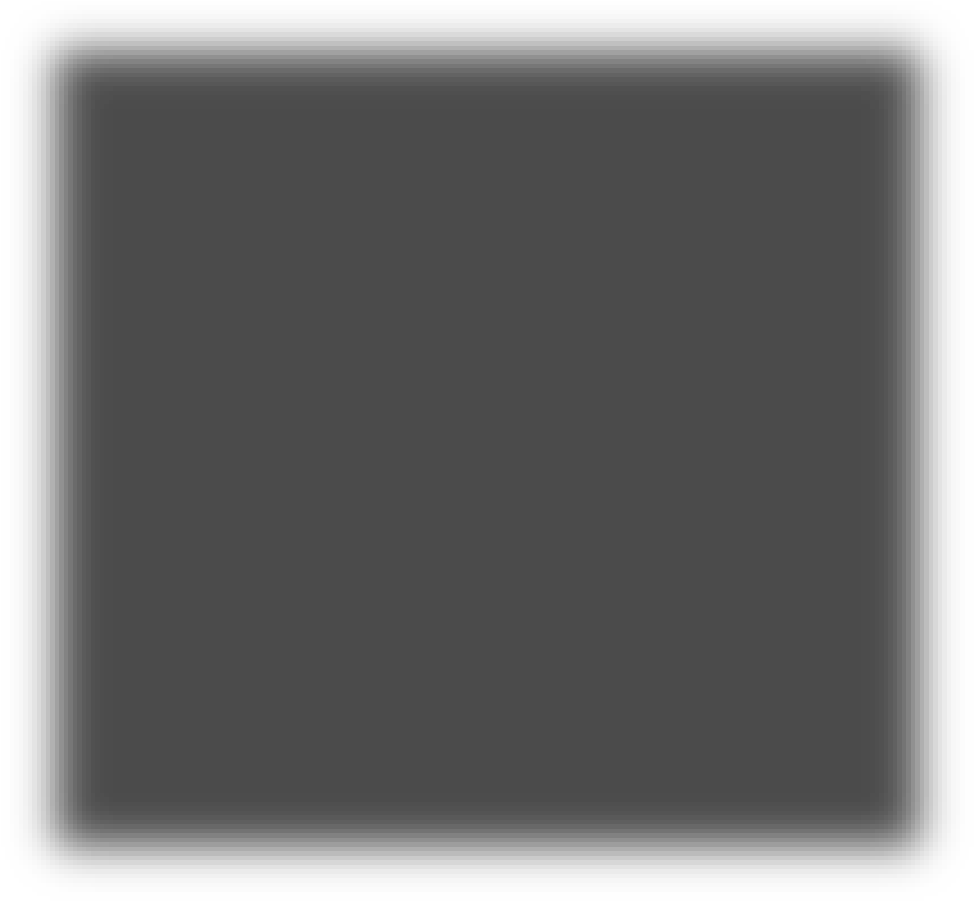 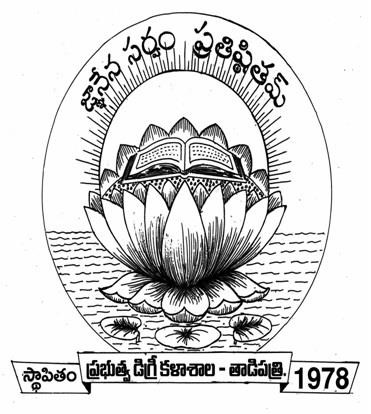 ANNUAL QUALITY ASSURANCE REPORT (AQAR)     2019-20 Submitted to NATIONAL ASSESMENT AND ACCREDITATION COUNCIL (NAAC) BANGALORE The Annual Quality Assurance Report (AQAR) of the IQAC All NAAC accredited institutions will submit an annual self-reviewed progress report to NAAC, through its IQAC. The report is to detail the tangible results achieved in key areas, specifically identified by the institutional IQAC at the beginning of the academic year. The AQAR will detail the results of the perspective plan worked out by the IQAC. (Note: The AQAR period would be the Academic Year. For example, July 1, 2012 to June 30, 2013) Part – A 1. Details of the Institution 1.1 Name of the Institution 	  	GOVERNMENT  	DEGREE COLLEGE, Tadipatri 	 1.2 Address Line 1 	   	           Near Auto Nagar        Address Line 2 	 	Tadipatri        City/Town 	 	ANANTAPUR (Dist.,)        State 	 	ANDHRA PRADESH        Pin Code 	 	515411        Institution e-mail address 	jkc.tadipatri@gmail.com        Contact Nos. 	 	08554-222325 & 9290500488        Head of the Institution:  	Dr. B.Vijayalakshmi       Tel. No. with STD Code:  	08554-222325 9290500488       Mobile:        Name of the IQAC Co-ordinator:                      Sri A.Showkath ali 	 	 	 	       Mobile:               	       IQAC e-mail address:  1.3 NAAC Track ID (For ex. MHCOGN 18879) 1.4 NAAC Executive Committee No. & Date: (For Example EC/32/A&A/143 dated 3-5-2004.  This EC no. is available in the right corner- bottom  of your institution’s Accreditation Certificate) 1.5 Website address:    Web-link of the AQAR:                            For ex. http://www.ladykeanecollege.edu.in/AQAR2012-13.doc                  1.6 Accreditation Details 1.7 Date of Establishment of IQAC: DD/MM/YYYY 1.8 AQAR for the year (for example 2010-11)  1.9 Details of the previous year’s AQAR submitted to NAAC after the latest Assessment and Accreditation by NAAC ((for example AQAR 2010-11submitted to NAAC on 12-10-2011) i. AQAR _2012-13_submitted to NAAC on 26/12/2018 (DD/MM/YYYY)    ii. AQAR _2013-14_submitted to NAAC on 26/12/2018 (DD/MM/YYYY)      iii.AQAR _2014-15_submitted to NAAC on 26/12/2018 (DD/MM/YYYY)iv. AQAR _2015-16_submitted to NAAC on 26/12/2018 (DD/MM/YYYY)                         v. AQAR _2016-17_submitted to NAAC on 26/12/2018 (DD/MM/YYYY)     vi. AQAR _2017-18_submitted to NAAC on 26/ 12 /2018 (DD/MM/YYYY)      vii. AQAR _ 2018-19submitted to NAAC on     /      /2022 (DD/MM/YYYY)   1.10 Institutional Status       University 	 	State    Central          Deemed              	 Private   	Affiliated College  	Yes                 No      Autonomous college of UGC 	Yes           	      No     	      Regulatory Agency approved Institution 	Yes            	     No       (eg. AICTE, BCI, MCI, PCI, NCI)     Type of Institution  Co-education             	Men        	 	Women    	 	Urban 	                      	Rural         	Tribal             Financial Status            Grant-in-aid  	  UGC 2(f)           UGC 12B             	 	Grant-in-aid + Self Financing              Totally Self-financing    1.11 Type of Faculty/Programme                   Arts                    Science           Commerce             Law  	  PEI (Phys Edu) 	TEI (Edu)          	Engineering    	Health Science   	Management       	Others   (Specify)                 	 	 	  	 	 	 1.12 Name of the Affiliating University (for the Colleges)  1.13 Special status conferred by Central/ State Government-- UGC/CSIR/DST/DBT/ICMR etc         Autonomy by State/Central Govt. / University        University with Potential for Excellence            UGC-CPE        DST Star Scheme  	        UGC-Special Assistance Programme               	           UGC-Innovative PG programmes         UGC-COP Programmes  	  IQAC Composition and Activities No. of Teachers 	 	 No. of Administrative/Technical staff 	 	 No. of students 	 	 	 	6 	 No. of Management representatives 	 	1 No. of Alumni 	 	 	 	1 	 6 No. of any other stakeholder and            community representatives   4 No. of Employers/ Industrialists 	 	3 	 	 No. of other External Experts   	 	2 Total No. of members 	 	 	22 	 No. of meetings with various stakeholders:     No. 	            Faculty                 1 	                Non-Teaching Staff Students 	     Others  Has IQAC received any funding from UGC during the year? Yes                 No                      If yes, mention the amount                            	       2.13Seminars and Conferences (only quality related) No. of Seminars/Conferences/ Workshops/Symposia organized by the IQAC                Total Nos.         2     	  International               	 National             	   State           	     Institution Level Themes  2.14Significant Activities and contributions made by IQAC  Compilation of APIs ( Both Hard & Soft Copies)  Preparation of proposals for various UGC schemes Promotion of proposals for Seminars /Projects  2.15Plan of Action by IQAC/Outcome The plan of action chalked out by the IQAC in the beginning of the year towards quality enhancement and the outcome achieved by the end of the year              * Attach the Academic Calendar of the year as Annexure.                                                 2.15 Whether the AQAR was placed in statutory body         Yes                 No   Management                 Syndicate              Any other body         	Provide the details of the action taken To improve the above said events for the next academic year with much more participation of the students. AQAR was placed before the Staff council; after active discussions, incorporated valid suggestions. Staff council has approved the final report and gave sanction to  	forward the AQAR to NAAC 	                                                         Part-B Criterion – I Curricular Aspects Details about Academic Programmes (i) Flexibility of the Curriculum: Core         (ii) Pattern of programmes: Feedback from stakeholders*    Alumni   Parents          Employers        (On all aspects)  Mode of feedback     :        Online           	   Manual                         Co-operating schools (for PEI)            	                *Please provide an analysis of the feedback in the Annexure Whether there is any revision/update of regulation or syllabi, if yes, mention their salient aspects.  	No Any new Department/Centre introduced during the year. If yes, give details.  	1.UGC Sponsored Add on Course on Communication skills and Spoken English by English  	Department                                                                                                                             	2.Cetificate course introduced by the Department of Commerce entitled Tally Package by  	Commerce Department Criterion – II 2. Teaching, Learning and Evaluation 2.1 Total No. of permanent faculty 	 2.2 No. of permanent faculty with Ph.D. 2.3 No. of Faculty Positions Recruited (R) and Vacant (V) during the year   2.4 No. of Guest and Visiting faculty and Temporary faculty  2.5 Faculty participation in conferences and symposia: 	 2.6 Innovative processes adopted by the institution in Teaching and Learning: Using PPTs, CDs & Internet  2.7   Total No. of actual teaching days during this academic year 	 2.8   Examination/ Evaluation Reforms initiated by           the Institution (for example: Open Book Examination, Bar Coding,           Double Valuation, Photocopy, Online Multiple Choice Questions) 	 	 	 2.9   No. of faculty members involved in curriculum          Restructuring / revision/ syllabus development  	 	          as member of Board of Study/Faculty/Curriculum Development  workshop 2.10 Average percentage of attendance of students 2.11 Course/Programme wise distribution of pass percentage :                2.12 How does IQAC Contribute/Monitor/Evaluate the Teaching & Learning processes:   By Interaction with the Faculty, Feed Back from the Students and Parents, Result Analysis, Monitoring regular tests, assignments, Quiz, group discussions etc 2.13 Initiatives undertaken towards faculty development           	  2.14 Details of Administrative and Technical staff Criterion – III Research, Consultancy and Extension Initiatives of the IQAC in Sensitizing/Promoting Research Climate in the institution  	Giving information and motivating the faculty to apply and to carry on Ph.D,  	Informing the details of various seminars and workshops held at different places Details regarding major projects Details regarding minor projects Details on research publications Details on Impact factor of publications:              Range                     	 Average                     h-index                     	 Nos. in SCOPUS Research funds sanctioned and received from various funding agencies, industry and other organisations No. of books published    i) With ISBN No.                      	   Chapters in Edited Books                                               ii) Without ISBN No.  No. of University Departments receiving funds from   	   UGC-SAP  	CAS              DST-FIST  	   DPE  	             DBT Scheme/funds For colleges                  Autonomy              	          CPE             	             DBT Star Scheme                                              INSPIRE                	        CE  	              	Any Other (specify) 	 	 Revenue generated through consultancy   No. of conferences organized by the Institution No. of collaborations 	 International              	  National                	       Any other  No. of linkages created during this year        Total budget for research for current year in lakhs :       From Funding agency                          	   From Management of University/College                     	                               Total No. of patents received this year No. of research awards/ recognitions received by faculty and research fellows of the institute in the year No. of faculty from the Institution who are Ph. D. Guides        and students registered under them 	 	 No. of Ph.D. awarded by faculty from the Institution  No. of Research scholars receiving the Fellowships (Newly enrolled + existing ones)                       JRF 	 No. of students Participated in NSS events:     	University level               60 	               State level   	National level                	      International level No. of students participated in NCC events:  	                         University level                                          State level             	     	National level              	                International level No.  of Awards won in NSS:                             	University level                  	        State level   	National level              	        International level No. of Awards won in NCC:                            	University level                 	  State level   	National level                   	   International level No. of Extension activities organized                 University forum               	        College forum                    NCC                             	              NSS                     6 	                        Any other   Major Activities during the year in the sphere of extension activities and Institutional Social Responsibility  Volunteer  Blood Donation Awareness, AIDS Awareness Programmes, Women Empowerment Cell activities Criterion – IV Infrastructure and Learning Resources Details of increase in infrastructure facilities: Computerization of administration and library  	No Library services: Technology up gradation (overall) Computer, Internet access, training to teachers and students and any other programme for technology upgradation (Networking, e-Governance etc.) Trainings to teachers in soft skills provided by Computer Department Amount spent on maintenance in lakhs :               ICT                   Campus Infrastructure and facilities Equipments  Others  	Total 	 Criterion – V 5. Student Support and Progression 5.2 Efforts made by the institution for tracking the progression    5.3 (a) Total Number of students  No. of students outside the state             No. of international students         Men 	 	 	                    Women          Women                                                                      Demand ratio 1:15         Dropout  3.10%  5.4 Details of student support mechanism for coaching for competitive examinations (If any)  Career Development and Orientation Programs are being initiated for the students and were also informed regularly about the various competitive examinations provided. Library disseminate and information about announcement regarding competitive  exams and has separate section of books meant for preparation.  5 programmes have been organized in this academic year and more than 50 students participated in each and every programme.  No. of students beneficiaries  -- 155	 	 	 	 No. of students qualified in these examinations         NET            	    SET/SLET            GATE                	       CAT    IAS/IPS etc                     State PSC                       UPSC                        Others    Details of student counselling and career guidance  No. of students benefitted: 49 Details of campus placement Details of gender sensitization programmes Students Activities No. of students participated in Sports, Games and other events State/ University level            20        	    National level                	      International level                    No. of students participated in cultural events                    State/ University level                 	    National level                	      International level No. of medals /awards won by students in Sports, Games and other events      Sports :  State/ University level                         Cultural: State/ University level                	     National level              	        International level Scholarships and Financial Support Student organised / initiatives  Fairs         : State/ University level              	       National level              	        International level Exhibition: State/ University level                	     National level              	        International level No. of social initiatives undertaken by the students:  Major grievances of students (if any) redressed:  Need more drinking water facility Lot of Monkey menace Criterion – VI 6.  Governance, Leadership and Management 6.1 State the Vision and Mission of the institution Vision To impart higher education with knowledge amalgamated with ethnical norms and  values which involves academic excellence, spiritual growth, social commitment and value based leadership. Mission To entrust its products with the responsibility of involving themselves in “Make in India” and mould the Students by tapping their innate potentialities to establish  themselves as global citizens with utmost competence, conscience, confident, compassionate and commitment skills. Special concern is shown towards the socially and economically marginalized rural students. 6.2 Does the Institution has a management Information System   	- 6.3 Quality improvement strategies adopted by the institution for each of the following: 6.3.1   Curriculum Development  The college offered three courses which include B.Sc, B.Com and B.A. The Institution is affiliated to Sri Krishnadevaraya University, Anantapur and hence it adopts the 	 Curriculum developed by the University. However, All the courses provide in depth  knowledge of the various aspects of their respective courses and the students get exposed to the contents beyond the syllabus through the methodologies like assignments, min 	iprojects, seminars, workshops, etc. Additional inputs are given along with the curricular aspects. 6.3.2 Teaching and Learning 6.3.3   Examination and Evaluation  6.3.4   Research and Development 6.3.5 Library, ICT and physical infrastructure / instrumentation Subscribed Latest journals and magazines, Educational CDs & DVDs, Computer labs The faculty can access on-line teaching and learning resources and other knowledge and information database/packages provided to the staff and students for quality teaching, learning and research through internet facilities.  Teachers have access to internet, can download teaching materials and resources and take copies through the reprographic centre, free of cost.  The college provides the basic necessities for research also in terms of lab facilities, instruments and open access library facilities which provides good atmosphere for effective teaching and research. 6.3.6 Human Resource Management Quality improvement strategies adopted by the institution for Human Resource Management include the following: Academic Audit was conducted with regard to the academic matters every  	year The Orientation Programme was conducted for the staff in the College. They were sent to various training and development progammes in and  outside the campus. The Grievance Cell was operated actively to resolve the issues with regard to Human Resource Management  6.3.7 Faculty and Staff recruitment All the appointments were made as per the Government norms and UGC                        guidelines.      Roster system is followed while filling up the vacancies as per Andhra Pradesh Government norms.  - 6.3.8 Industry Interaction / Collaboration  	Some departments have interaction with the local industries Our institution has established linkages with some organizations for pursuing research and carrying out extension programmes. These linkages programmes are beneficial to the faculty members for developing their expertise and provide a platform for hands on training. 	 6.3.9 Admission of Students  6.4 Welfare schemes for  The institution maintains a Health centre by visiting Doctor and a well-trained Nurse for the benefit of staff and students. Appropriate arrangements are made to take the staff and students to the nearby hospital whenever advanced medical care is needed. Total corpus fund generated Whether annual financial audit has been done      Yes                 No      Whether Academic and Administrative Audit (AAA) have been done?  Does the University/ Autonomous College declare results within 30 days?    	For UG Programmes 	   Yes                 No            	  	For PG Programmes 	   Yes            	     No            	 What efforts are made by the University/ Autonomous College for Examination Reforms? What efforts are made by the University to promote autonomy in the affiliated/constituent colleges? Activities and support from the Alumni Association Activities and support from the Parent – Teacher Association Development programmes for support staff Initiatives taken by the institution to make the campus eco-friendly Criterion – VII 7. Innovations and Best Practices 7.1 Innovations introduced during this academic year which have created a positive impact on the functioning of the institution. Give details. 7.2 Provide the Action Taken Report (ATR) based on the plan of action decided upon at the beginning of the year Action Taken Report (ATR) Awareness program on Volunteer Blood Donation Camps  Special Camps on Clean and Green by NSS Units in Rural Areas Red Ribbon Club Activities to Create Awareness on AIDS Women Empowerment Cell activities Medical Health Camps by NSS Units in Villages Field Trips by Departments of Botany, History Parents’ meet held at the commencement and closure of academic year  ICT teaching methodology adopted Participation in University level Sports and Games Remedial Coaching is arranged in all Subjects for Slow Learners. Celebrated 1) World Environment Day 2) World Blood Donor Day 3) Vanamahotsavam 4) Independence Day 5) Woman’s Equality Day 6) Teachers’ Day 7) International Literacy Day 8) Hindi Divas 9) NSS Day 10) Gandhi Jayanthi and Lal Bahadur Sastri Jayanthi         Give two Best Practices of the institution (please see the format in the NAAC Self-study Manuals)  	*Provide the details in annexure (annexure need to be numbered as i, ii,iii) Contribution to environmental awareness / protection  Campaign against plastic usage, advantages of green belt, clean & green program in the campus, Lectures on environmental pollution, awareness program on biodiversity  protection & conservation Whether environmental audit was conducted?         Yes               	  No             Any other relevant information the institution wishes to add. (For example SWOT Analysis) SWOTANALYSIS STRENGTHS Very Good Infrastructure All facilities for the holistic development of students are available. Excellent buildings, well equipped laboratories for conduct of workshops and seminars are available. Spacious faculty/ seminar halls are catering to the needs of educational and cultural programs. Excellent sports and recreational facilities for curricular and extracurricular activities are available to students. Programmes, Curriculum and Teaching Learning Process Highly relevant, feasible, flexible and up-to-date curriculum, is developed and implemented with active participation of faculty and students Highly flexible, open, efficient and learner oriented assessment and evaluation system is in vogue. Academic performing indicators are strictly used to evaluate the performance of faculty. Human Resources  Qualified and Competent faculty having Ph.D /M.Phil in sciences & humanities Motivated and dedicated faculty with a blend of high experience and   young and energetic dynamism always cater to the needs of the learners. High level of student involvement in different projects, programmes and    process of the attitude Alumni are well placed, knowledgeable and supportive. They generously donated their contribution by cash and kind. Highly transparent, efficient and effective administrative system is in    operation. WEAKNESSES Industry Institute and Institute Community Interaction The major hurdle to achieve this is the economically backwardness of this district Agriculture in this area has become a gamble in monsoon and parents of stake holders are economically backward. It is a chronic drought hit area. Meagre number of community development programmes and transfer of appropriate teaching personnel and entrepreneurship development like competent people and qualified personnel. R&D Culture Comparatively weak research and development culture Insufficient collaboration and networking with R&D laboratories and industrial R&D houses Lack of high end and high technology labs and infrastructure Less number of R&D reports and publications No patents OPPORTUNITIES Good infrastructure and expertise to initiate new programmes at Under graduate level  Centre of excellence in new and interdisciplinary areas of science and social studies even today Enhancement of quality of education through training and knowledge up gradation of faculty and staff Improvement in operational efficiency of academic and administrative systems through enrichment programmes for senior faculty through orientation and refresher courses Innovative practices to improve performance of weak students/under privileged students through remedial coaching THREATS Mushrooming growth of corporate colleges and institutions Establishment of distance education study centres Rigid government rules and regulations  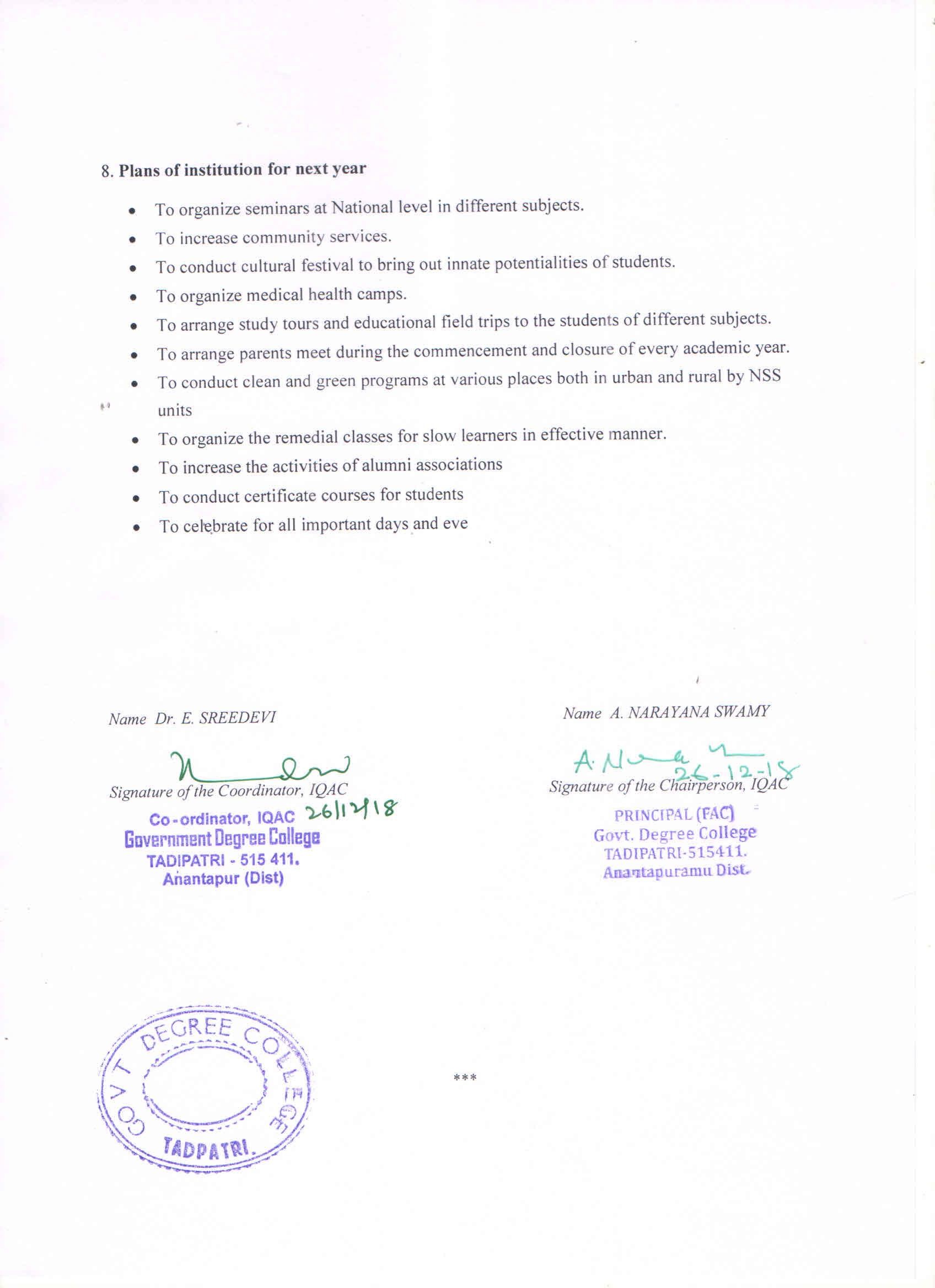 ANNEXURE –I 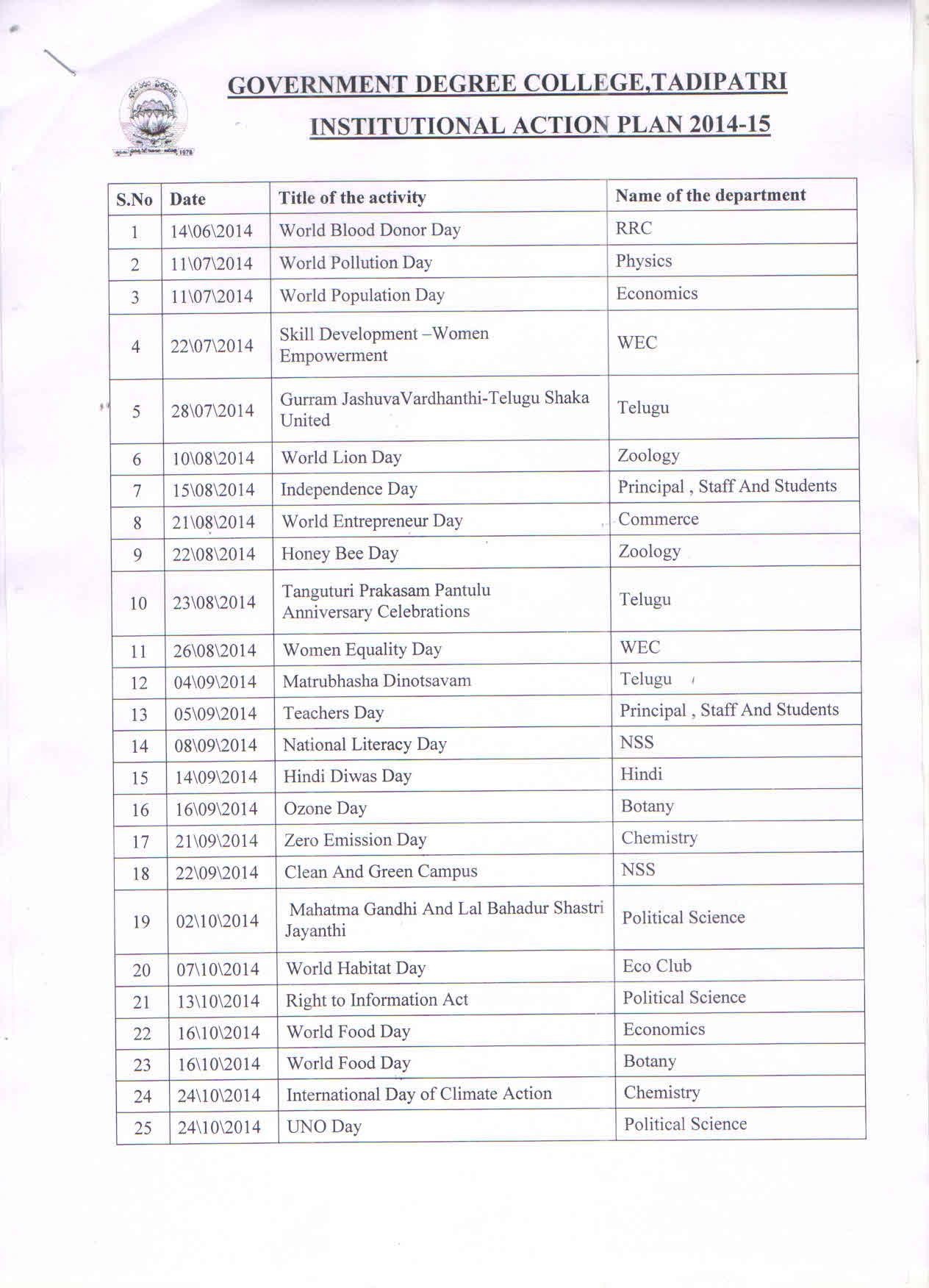 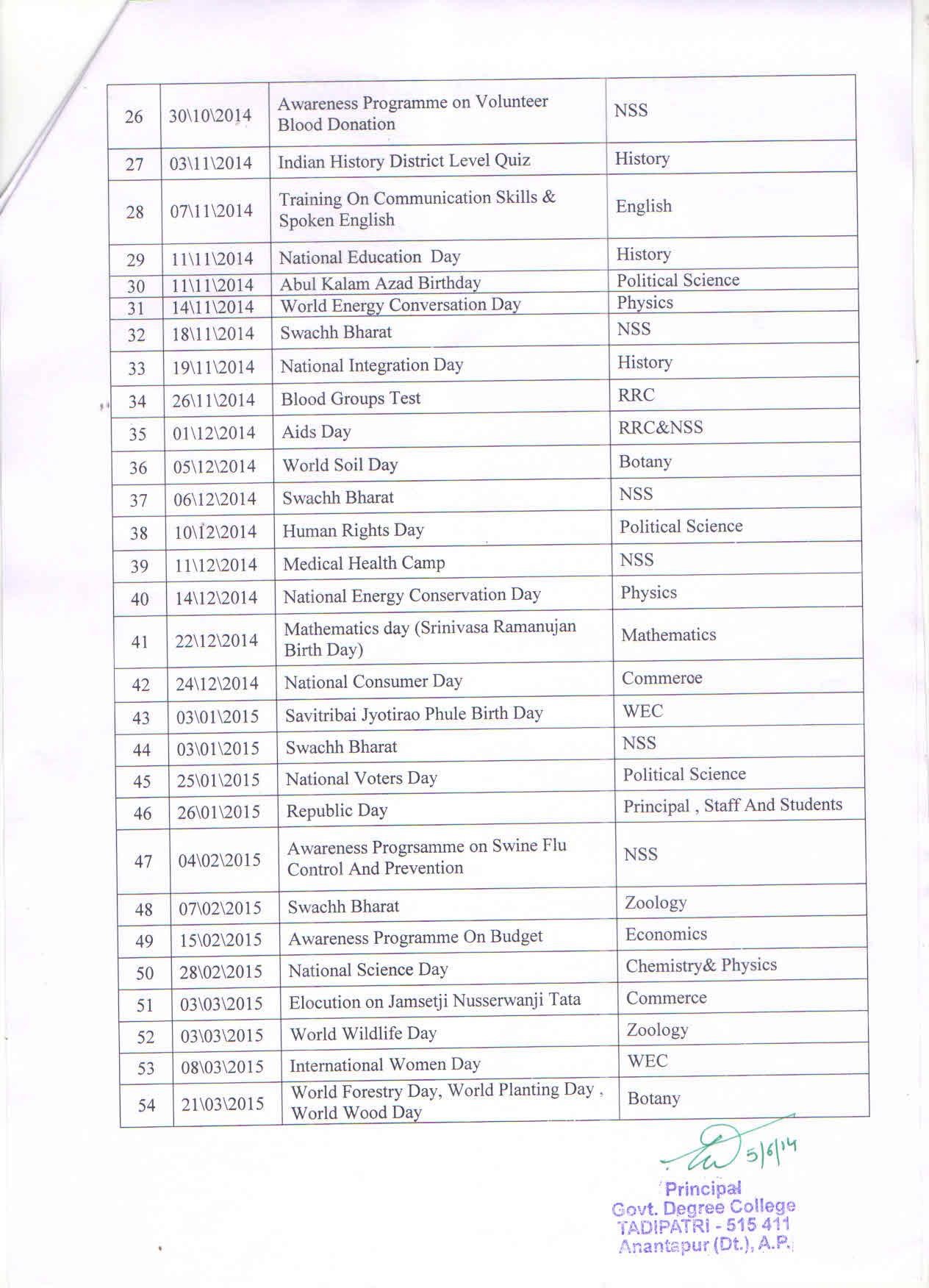 ANNEXURE-II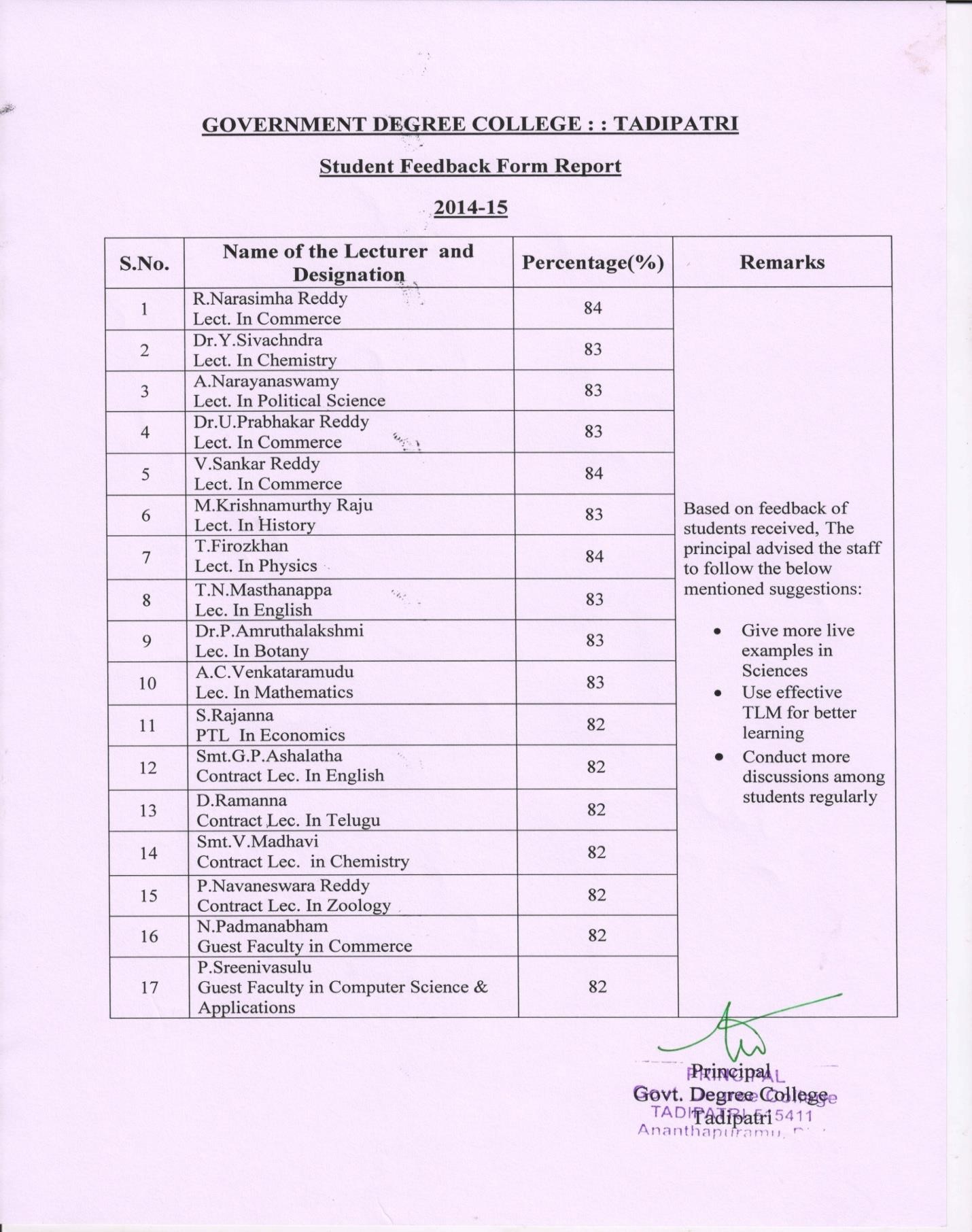 ANNEXURE- III 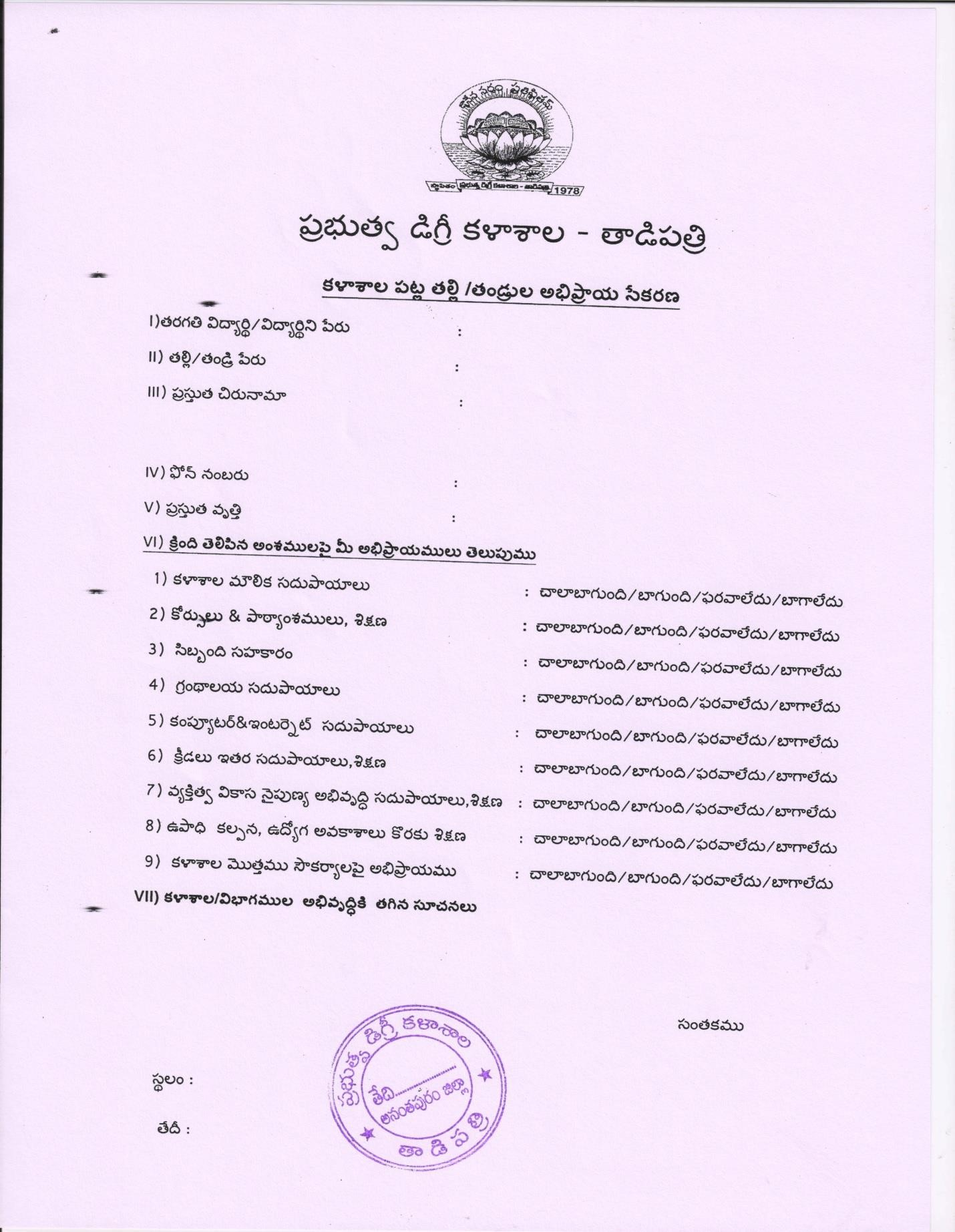 ANNEXURE-IV 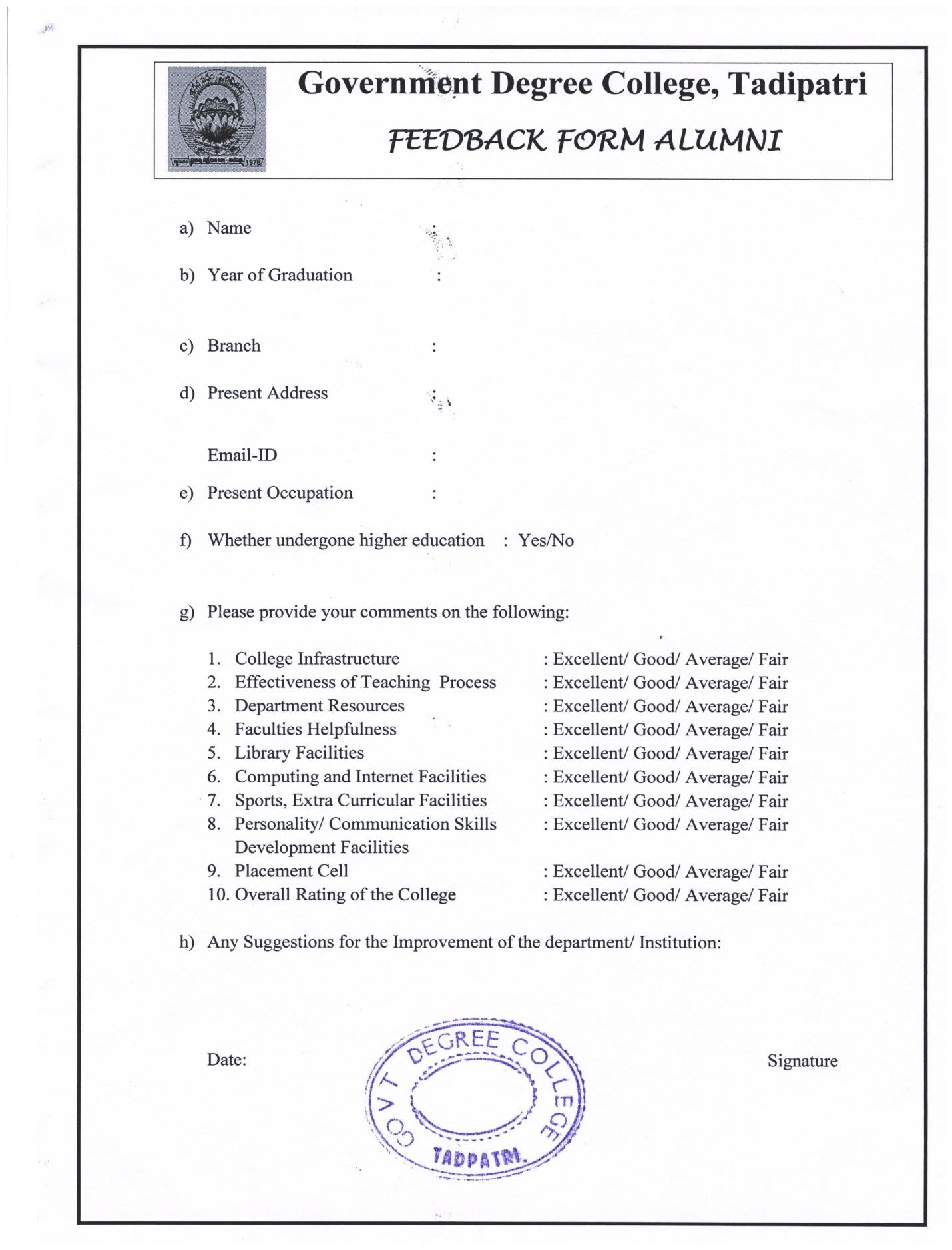 ANNEXURE-V Best Practice:1 1.Title of the Practice:  Improving Teaching – Learning Process 2. Goal To ensure the completion of syllabus according to the academic planner of each department To encourage teachers to adapt to technological advancements including ICT adoption in class room teaching To improve pass percentage by the college at the university level examinations 3. The context The syllabus coverage in some cases is being hurried and towards the end of the semester where information are being crammed at once. This sluggish coverage initially and hurried coverage later should be avoided giving enough time to student in comprehending the topics and assimilating the facts. The mismatch between the student learner and the teacher in the use and comfort of handling varieties of tools available for teaching – learning needs to bridged. 4. The practice Academic planner along with the calendar of events is uploaded on the website for information to students. The teaching – learning committee along with the heads of different departments monitor the pace of coverage of the syllabus. Informal feedback is obtained from students regarding the content delivery by different teachers. The teaching – learning committee members and the class teachers hold frequent informal meetings and cull out the information needed. Frequent assignments, tests and evaluation are conducted to improve performance in the semester – end examinations Some class rooms are made ICT ready and many departments have the necessary tools for handling the class room teaching with the help of ICT. JKC staff and programmers train the teachers in the use of Power Point Presentations, browsing the internet for useful resources, uploading content on the college website, use of google docs for information sharing, etc. 5. Evidence of Success Some of the teachers have adopted modern pedagogic styles and ICT in their classes. Some of the notes are uploaded on the college website. Increased attendance in the classes and Improvement in results. 6. Problems encountered and Resources required. Development of animation based power point presentations in teaching, particularly in science subjects, has been hindered due to the want of in – house technical expertise. The demand for ICT resources is increasing and paucity of funds has been the biggest impediment which may dampen the spirit of technology adoption by teachers.  ANNEXURE-VI Best Practice-2 Title of the Activity: Need Based Community Service for schools Goal: To develop teaching skills, teach while studying and competencies  Context: There is large number of vacancies existing in schools due to non filling up of posts through recruitment. Hence schools are facing lot of problems for completion of syllabus and fulfil academic curriculum. To provide support and overcome from this it has planned this community service. Practice: The IQAC of college organizes need based community service every year by identifying and mobilising group of students interested in community development to meet needs of school children in Government High School, Tadipatri. Students of Govt. Degree College, Tadipatri help participated actively in completing a part of the syllabus as the school faces problem of inadequate teachers. Two weeks services are given by the UG students of the college. The management appreciates their contribution and award them with certificates. Evidence of Success All students participated actively and students of the school quickly responded Problems encountered and Resources required. Transportation and financial constrain Lagging of syllabus for UG Students  9985229288 iqac.tadipatri@gmail.com APCOGN13270 NAAC/WH/Cert-A&A/2007/197 dt 24-4-2007 www.gdctadipatri.ac.in http://www.gdctadipatri.ac.in/facilities.php?id=6 Sl. No. Cycle Grade CGPA Year of Accreditatio n Validity Period 1 1st Cycle B+ 76.00 2007 5Years 2 2nd Cycle 3 3rd Cycle 4 4th Cycle 18.06.2011 2019-20 Constituent College Yes          	       No    SRI KRISHNADEVARAYA UNIVERSITY, ANANTAPUR           UGC-CE  01             DST-          Any other (Specify)   	4 1 2.10 No. of IQAC meetings held  2 	 3 0 1 Alumni  1   Faculty Development Programme on “Soft skills for Teaching” held on 13th August 2017.  Faculty Development Programme on “Professional ethics for Teaching” held on 3rd March 2018.          Plan of Action Achievements I. Proposed to increase Community services. Volunteer Blood Donation Awareness Camps Special Camps on Clean and Green by NSS Units in Rural Areas Red Ribbon Club Activities to Create Awareness on AIDS Women Empowerment Cell activities Blood group testing for students II. Proposed to conduct cultural festival to bring out innate potentialities of students. A) Cultural Activities on the eve of Fresher day celebrations and  Valedictory function III. Proposed to organize medical health camps. A) Medical Health Camps by NSS Units in College IV. Proposed to arrange study tours and educational trips to the students of different subjects. A) Field Trips by Departments of Botany and History. V.    Proposed to arrange parents meet during the commencement and closure of every academic year. A) Parents’ meet held at the commencement and Closure of academic year  VI. Proposed to add educational CDs in various subjects to enrich ICT learning resources. ICT teaching methodology through CDs and PPTs was adopted VII. Proposed to organize the remedial classes for slow learners in effective manner. Remedial Coaching is arranged in all Subjects for Slow Learners. VIII. Proposed to celebrate all days of National and International Importance Celebrated  1) World Blood Donor Day  UNO Day Independence Day & National Education Day  Womens’ Equality Day  Teachers’ Day  National Literacy Day  Hindi Divas  NSS Day  Gandhi Jayanthi and Lal Bahadur Sastri  Jayanthi  AIDS Day  Human Rights Day  National Consumers Day  National Voters Day Republic Day  National Science Day International Women’s Day Tanguturi Prakasam Birthday World students day Ramanujan Birthday:Mathematics day Jaashuva Vardanti IX. Proposed to organize short term coaching classes towards career development to increase competence of the students to attempt all competitive examinations and to face the placement officers. Conducted coaching classes for Competitive exams X. Proposed to increase the number of teams for playing Cricket, Volley ball, Hockey, Foot ball, Chess, TT and sports. Number of Students for Sports and Games are increased XI Proposed to conduct group discussions, quizzes, essay writing and debates on various subjects involving large number of students. Conducted group discussions, quizzes, essay writing and debates on various subjects involving large number of students. Conducted Indian Geography District Quiz by History Department XIII. Proposed to make use of MANA TV programs more effectively Students regularly attended MANA TV programmes as per the schedule XIII. Proposed to organize coaching classes  for the students to appear for PG entrances during  the academic year Coaching is given for PGCET exams XIV. Proposed to enlighten women students on health and hygiene  Women 	Empowerment 	Cell 	conducted programmes on health and hygiene XV . Proposed to invite experts from various fields and organize guest lecturers to the students and staff to enhance various skills and knowledge. Invited Lectures are arranged in various subjects. XVI. Proposed to motivate  more number of students in the preparation of student projects Student Study Projects were given in many subjects XVII. Proposed to organize blood camps, and awareness about AIDS, HIV, etc., Organized camps on awareness about AIDS, HIV, etc.,  Level of the Programme Number of existing  Programmes Number of programmes added during the year Number of self-financing programmes Number of value added / Career Oriented programmes PhD PG UG 04 02 PG Diploma Advanced Diploma Diploma Certificate Others Total 04 02 Interdisciplinary Innovative Pattern Number of programmes Semester       6 semesters,UG programmesTrimester Annual      6 (III) UG programmes                          Students       Total Asst.  Professors Associate Professors Professors Others 12 12 00 Asst. Professors Asst. Professors Associate Professors Associate Professors Professors Professors Others Others Total Total R V R V R V R V R V  12   07 07 02 02 No. of Faculty International level National level State level Attended 10 Presented 06 Resource Persons  226 NA 02  BOS 80 Title of the Programme Total no. of students appeared Division Title of the Programme Total no. of students appeared Distinction % I % II % III  % Pass % B.Sc. 302 3 5  653.85% B.A. 173 4 10 83% B.Com. 40 1 3 69 47.66% Faculty / Staff Development Programmes Number of faculty benefitted Refresher courses 01 UGC – Faculty Improvement Programme HRD programmes Orientation programmes Faculty exchange programme Staff training conducted by the university Staff training conducted by other institutions 01 Summer / Winter schools, Workshops, etc. Others: Training in Human Values and professional ethics 01 Category Number of Permanent Employees Number of Vacant Positions Number of permanent positions filled during the Year Number of positions filled temporarily Administrative Staff 05 07 Technical Staff Completed Ongoing Sanctioned Submitted Number Outlay in Rs. Lakhs Completed Ongoing Sanctioned Submitted Number Outlay in Rs. Lakhs International National Others Peer Review Journals Non-Peer Review Journals e-Journals Conference proceedings  01Nature of the Project Duration Year Name of the funding Agency Total grant sanctioned Received Major projects Minor Projects Interdisciplinary Projects Industry sponsored Projects sponsored by the University/ College Students research projects (other than compulsory by the University) 2018-19 Alumni Association and staff 2,000 2,000 Any other(Specify) Total 2,000 2,000   Level International National State UniversityUniversityCollege Number 3Sponsoring agencies Staff Contribution 3.12 No. of faculty served as experts, chairpersons or resource persons  3.12 No. of faculty served as experts, chairpersons or resource persons  3.12 No. of faculty served as experts, chairpersons or resource persons  3.12 No. of faculty served as experts, chairpersons or resource persons  3.12 No. of faculty served as experts, chairpersons or resource persons  2 043  Type of Patent Number National Applied Granted International Applied Granted Commercialised Applied Granted Total International National State University Dist College            SRF Project Fellows                  Any other  10  10 Facilities Existing Newly created Source of Fund Total Campus area 10.0Acres 10. 0Acres Class rooms 11 11 Laboratories 06 06 Seminar Halls 01 01 No. of important equipments purchased (≥ 1-0 lakh)  during the current year. Value of the equipment purchased during the year (Rs. in Lakhs) 30 01 Computer UGC 31 Others 01 01 OOE 02 Existing Existing Newly added Newly added Total Total No. Value No. Value No. Value Text Books 10453 1200000/- - - 10453 1200000/- Reference Books 1050 98690/- - - 1050 98690/- e-Books - - - - - - Journals 5 8000/- - - 5 8000/- e-Journals - - - - - - Digital Database - - - - - - CD & Video 50 2500/- 50 2500/- Others (specify) - - - - - - Total Computers Computer Labs Internet Browsing Centres Computer Centres Office Departments Others Existing 24 2 Available to all Depts 3 Computers in use 3 Computers in use Added Total 24 2 Available to all Depts 3 Computers in use 3 Computers in use 25,000/- 2,00,000 	/- _ 1,00,000/- 3,25,000/- Total      5.1  Contribution of IQAC in enhancing Created awareness on applying for scholarships, Bus Pass, Internet browsing.awareness about Student Support Services   Displays about anti-ragging cell, medical emergency facilities and details of student welfare officers were made.  Separate notice boards were used to display day to day information related to curriculum,  scholarship, examinations, placement, cultural, social activities and all other programmes. Student is allowed to express their views and suggestions regarding support services to any  member of the IQAC  The IQAC has taken initiative by providing students support services like Guidance and Counselling, Training and Placement, Grievance Redressal Cell, Anti-ragging, remedial classes etc. on a day to day basis.  GOVERNMENT DEGREE COLLEGE, TADIPATRI-515411, ANANTAPUR DISTRICT                                                            Page 18 Parents/guardians are informed about performances, attendance and examinations. Repeated  messages (telephone and emails) are sent to the students about the day to day activities.  Student Progression registers are maintained department wise and Central register is also maintained  Departmental programmes and inter disciplinary programmes are arranged which is followed by feedback to assess its effect on the students.  Academic advisors work together with the counselling services to assess the overall development of the students UG PG Ph. D. Others 218 0 0 0 No % 178 81.36 No % 40 18.63 Last Year 2018-19 Last Year 2018-19 Last Year 2018-19 This Year 2019-20 This Year 2019-20 This Year 2019-20 Gene ral SC ST OBC Physically Challenged & Others Total General SC ST OBC Physically Challenged Tota l 14 91 5 137 0 224 32 67 4 115 0 218  In the month of July 2014 the First year students residing in the SC & ST Hostel, Tadipatri were given guidance and counselling sessions about adjustment and personal issues.  Awareness program followed by counselling sessions were given to students on Career Planning and success   Counselling session on developing right attitude and overcoming negative thought process was organised for all students  On campus Off Campus Number of Organizations Visited Number of Students Participated Number of Students Placed Number of Students Placed 0 0 0 10  International Women’s Day celebrated  Antiragging Awareness Programme  Women Health and hygiene Awareness Programme 3National level             	         International level Number of students Amount Financial support from institution  Financial support from government 183 19,17,500/- Financial support from other sources Number 	of 	students 	who 	received International/ National recognitions 18  Administrative procedures including finance: includes student and staff profiles, fee management, accounting, issue of certificates (bonafide, transfer certificate, grade sheet, degree certificate, etc.), etc.  Student records: apart from personal profiles, this includes student admission records, marks& grades, student progression data, progress reports, Fees reimburement information, etc.  Evaluation & Examination procedures: the entire gamut of activities from registration through results, including attendance and other data are maintained with appropriate access levels to students, faculty, administrative personnel, parents, and other stakeholders.  These programmes were organised to increase the awareness level of the staff members not just in academic matters  but also in general topics and life skills. ICT based teaching and techniques are adopted 	  Annul Curricular Plans and Lesson plans were prepared by the faculty members and the same were verified by the Vice Principal. 	  Course Materials were prepared by the  faculty members and the same were thoroughly verified by the Vice Principal.  Slips Tests, Unit Tests, Quizzes etc. were conducted by the Faculty Members to  ensure that the students understand the concept in the curriculum in an efficient  and effective manner.  Feedbacks were taken by the respective Heads of Departments from the  students with the regard to the performance of the Faculty members and the  Faculty were counselled, if necessary  Since the institution is affiliated to Sri Krishnadevara 	ya University, Anantapur, the Year End Exams are conducted and the same are evaluated by the above cited University. The Marks Memos are also awarded by the University. 	  Regular periodical tests, Assignments and evaluation is done by all concerned  faculty members  The  	institute 	encourages 	teachers 	and 	students 	to 	participate 	in International/National seminars/workshops/conferences    Invited talks of experts from other institutions are arranged. 	  Teachers and Students  are encouraged to publish papers in journals and conferences/ seminar proceedings.  The institution adopts the norms prescribed by the bodies such as APCCE, Sri Krishnadevaraya University, UGC etc. which improves the quality in admission of students.  While admitting the students into the programmes proper measures are adopted to ensure the quality in admission of students.  Admissions are made as per the Merit and reservation Teaching Yes Non teaching Yes Students Scholarships, Bus Pass, Coaching for competitive exams Audit Type External External Internal Internal Audit Type Yes/No Agency Yes/No Authority Academic Yes CCE No Administrative No No The following efforts are made by the University/Autonomous Institution for Examination Reforms:  The University appoints the observers to supervise the annual examinations and suggest the reforms thereby.  The University conducts meetings with the BoS staff of the affiliated colleges to discuss about the reforms.  Participation of the college teachers in the events organized by the university  Inviting experts from the University for College programs.  Feedback for the Alumni is being continuously received for academic development and career opportunities for students   Enrolment campaign for alumni association  Cooperation in maintaining Discipline in the college, smooth functioning of College, enhancing the image of the college   It conducts frequent meetings Support Staff Development Programmes (lectures/training programmes) are conducted regularly by the institution as a whole and by the individual departments. The areas covered by the training programmes include the following: Computer training Internet Audio-visual aids  Ban on Using Plastic in the Campus  Waste bins are placed throughout the campus  Awareness programs were conducted for the students.  Signboards bearing the messages of the importance of keeping the campus ecofriendly are placed inside the campus.   Various Prizes are given away to the meritorious students in sports and academics by staff contribution.   Student Council/ Faculty Forum organizes inter departmental discussions on various intellectual, technical, ethical and basic issues.   Computer Science department conducts training programs for teaching and non-teaching staff to upgrade their computer related skills.   Organization of awareness program on Volunteer Blood Donation Camps by Department of Political Science   Providing basic amenities and funds to the  Sri Krishna Vruddashram Persons at Tadipatri, by Political Science and Mathematics Departments  	  Celebrating Sir Srinivasan Ramanujan’s Birthday involving mathematics’ students in various activities like Elocution, Quiz, Seminar, etc., every year on 22nd of December, by Department of Mathematics   CPM – Capacity Practice Motivation: Every teacher should evaluate the learner before he/she starts the implementation of teaching in the class room by following afore said strategy. A P Formation Day 11) National Education Day 12) National Library Week 13) AIDS Day 14) Human Rights Day 15) National Consumers Day 16) National Voters Day17) Republic Day 18) National Science Day19) International Woman’s Day  Coaching for Group I & Group II Services Conducted group discussion, quizzes, essay writing and debates on various subjects involving large number of students. Institutional level seminars are arranged by Departments Students regularly attending MANA TV programmes as per the schedule Coaching is given for PGCET exams Women Empowerment Cell conducted programmes on health and hygiene 18) Invited Lectures are arranged in various subjects. 19) Staff members presented papers in the National Seminars, Published the papers in National and International Journals  Improving Teaching – Learning Process Mid day meal scheme for students 